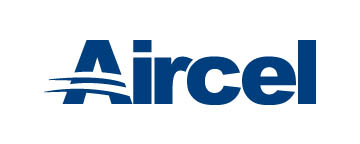 Maryville, TNSCOPEOPERATING CONDITIONSSYSTEM DETAILSELECTRICAL DETAILSDRYER ASSEMBLYModel:AXHP-60-1200Application:Options:Air Flow Rate (SCFM)60Inlet Air Operating Pressure (PSIG)1200Inlet Air Temperature (°F)100Relative Humidity (%)100Minimum Ambient Temperature (°F)40Maximum Ambient Temperature (°F)120Maximum Inlet Temperature (°F)120Maximum Pressure (PSIG)6000Air Pressure Drop (PSI)<5Air Temperature at Dryer Outlet (°F)69-80Outlet Dew Point (°F)38Drain Outlet Connection (in.)Drain Outlet Connection (in.)0.25Number of DrainsNumber of Drains1Drain TypeDrain TypeTimerNoise Level (dB)Noise Level (dB)< 85Heat Exchanger:Heat Exchanger:Heat Exchanger:Heat Exchanger Standard Volumetric Flow Rate (SCFM)60Number of Heat Exchangers1Air to Air Heat Exchanger TypeN/AAir to Refrigeration Heat Exchanger TypeCopper Concentric TubeSeparator TypeExternal CentrifugalCondensing Unit:Condensing Unit:Condensing Unit:Type of CoolingAir-CooledType of RefrigerantR-134aNominal HP 1/2Condenser Air Flow Rate (CFM)300Capacity ControlConstant Pressure ValveExpansion SystemConstant Pressure ValveCondenser Heat Rejected (Btu/hr)7,445Refrigeration:Refrigeration:Refrigeration:Refrigerant Charge0 lbs./ 12 oz.Refrigerant Compressor TypeReciprocating (Hermetic)Maximum Suction (PSIG)60Minimum Suction (PSIG)28Maximum Discharge (PSIG)260Minimum Discharge (PSIG)80Fan:Fan:Fan:Fan Motor Quantity1Amps per Motor0.53Fan Motor Power (W)48Motor Size (Watts)9Motor Size (HP)0.012Electrical Connection115-1-60Condensing Unit Power (KW)0.83Compressor LRA (Amp)44Compressor RLA (Amp)9.5Min Circuit (Amp)12.8Electrical Protection ClassNEMA 1Height (in.)22Width (in.)24Depth (in.)18Weight (lbs.)124Inlet/Outlet Connections (in.)0.5